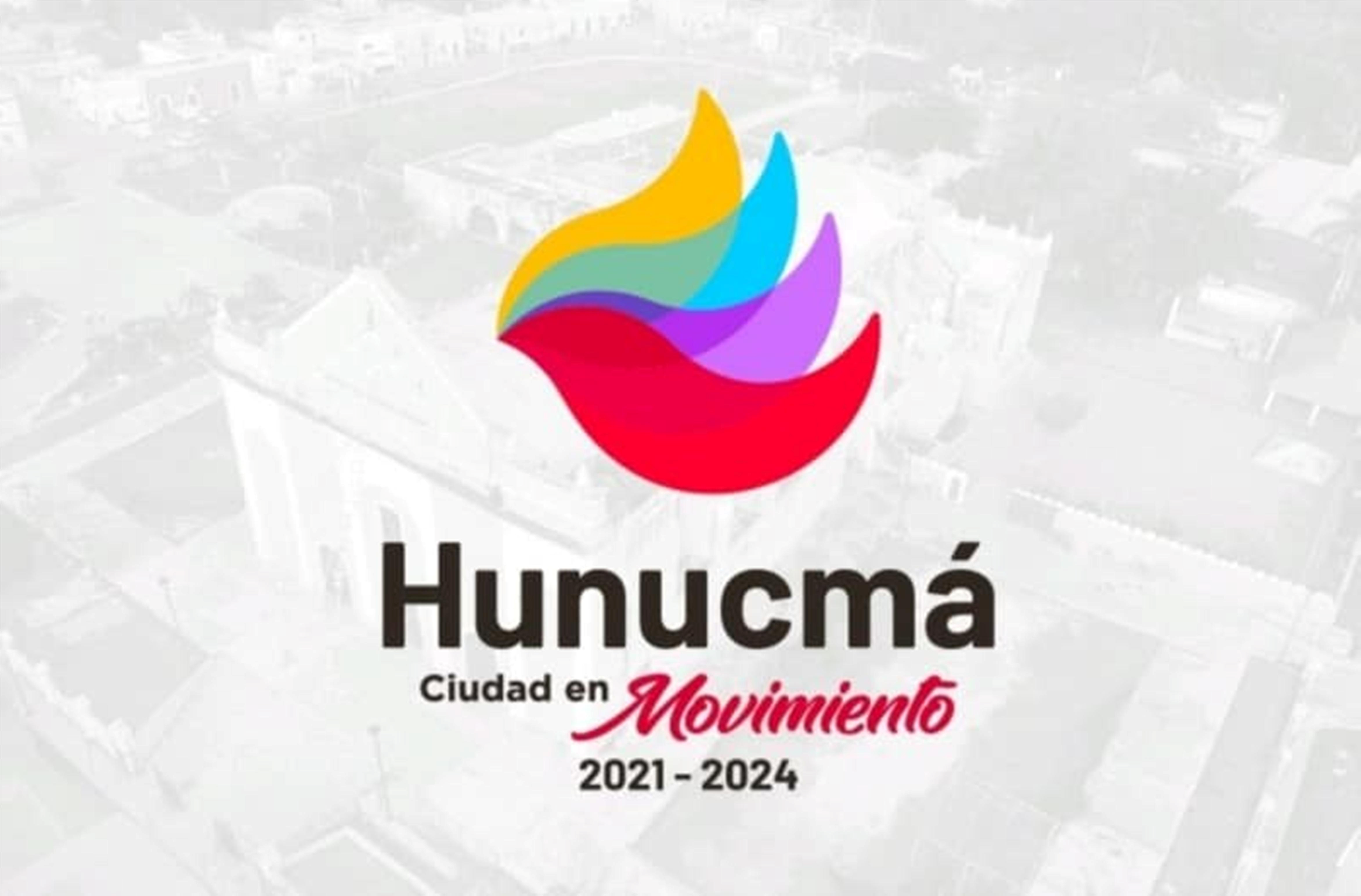 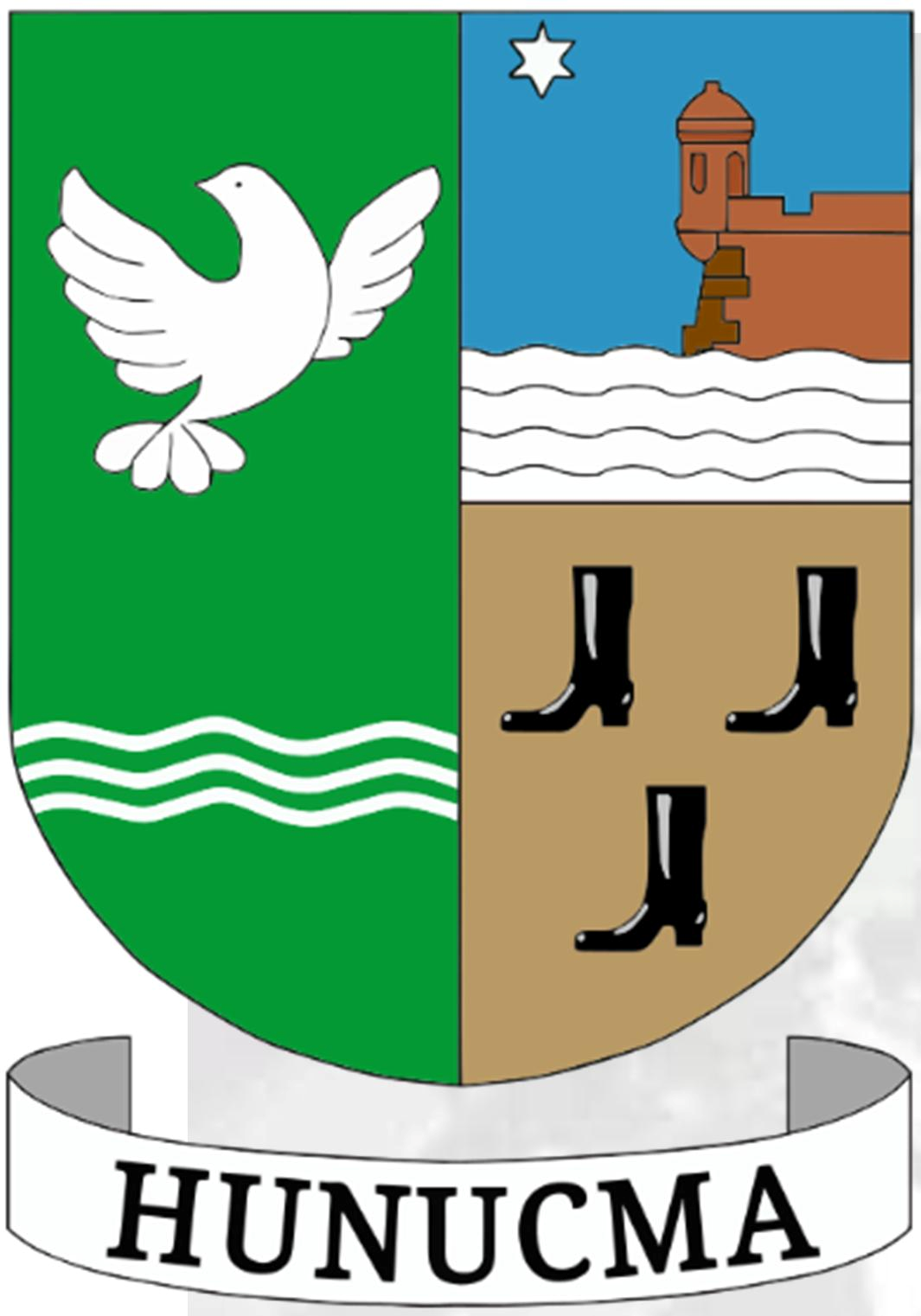 INICIATIVA DE LEY DE INGRESOS DEL MUNICIPIO DE HUNUCMÁ EJERCICIO FISCAL 2023XXXVIII.- LEY DE  INGRESOS DEL MUNICIPIO DE  HUNUCMÁ, YUCATÁN, PARA EL EJERCICIO FISCAL DEL AÑO 2023:TITULO PRIMERO  DISPOSICIONES GENERALES CAPÍTULO I De  la Naturaleza y Objeto de la LeyArtículo1.- Esta ley es de orden público y de interés social, y tiene por objeto establecer los ingresos que percibirá la Hacienda Pública del Municipio de Hunucmá, Yucatán, a través de su   Tesorería Municipal, durante el ejercicio fiscal del año 2023.Artículo 2.-  Las personas que, en el municipio, tuvieron bienes o celebren actos que surtan efectos en el mismo, están obligados a contribuir para los gastos públicos de la manera que se determinan en esta ley, en la Ley de Hacienda del Municipio de Hunucmá, Yucatán; el Código Fiscal de Yucatán y en los demás ordenamientos fiscales de carácter local y federal.CAPITULO II De  los Conceptos de IngresosArtículo 3.-   Los conceptos por los que la Hacienda Pública del Municipio de Hunucmá, Yucatán, percibirá ingresos, serán los siguientes:I.   Impuestos; II.   Derechos;III.   Contribuciones Especiales; IV.   Aprovechamientos;V.   Productos;VI.   Participaciones Federales y Estatales; VII.   Aportaciones,VIII. Ingresos Extraordinarios;CAPÍTULO III   Impuestos y su PronósticoArtículo 4.-  Los ingresos que la Tesorería Municipal de Hunucmá, calcula recaudar durante el EjercicioFiscal del año 2023, en concepto de Impuestos, son los siguientes:CAPÍTULO IV   Derechos y su PronósticoArtículo 5.-  Los ingresos que la Tesorería Municipal de Hunucmá, calcula recaudar durante el EjercicioFiscal del año 2023, en concepto de Derechos, son los siguientes:CAPÍTULO VContribuciones de Mejoras y su Pronóstico.Artículo 6.-  Los ingresos que la Tesorería Municipal de Hunucmá, calcula recaudar durante el EjercicioFiscal del año 2023, en concepto de Contribuciones de Mejoras, son los siguientes:CAPÍTULO VI De  los Productos y Su PronósticoArtículo 7.-  Los ingresos que la Tesorería Municipal de Hunucmá calcula recaudar durante el EjercicioFiscal del año 2023, en concepto de Productos, son los siguientes:CAPÍTULO VII   Aprovechamientos y su PronósticoArtículo 8.-  Los ingresos que la Tesorería Municipal de Hunucmá calcula recaudar durante el  ejercicio fiscal del año 2023, en concepto de Aprovechamientos, son los siguientes:CAPÍTULO VIIIParticipaciones Federales, Estatales y su Pronóstico.Artículo 9.-  Los ingresos que la Tesorería Municipal de Hunucmá, calcula recaudar durante el ejercicio fiscal del año 2023, en concepto de Participaciones, son los siguientes:CAPÍTULO IX   Aportaciones y su PronósticoArtículo 10.-Los  ingresos que la Tesorería Municipal de Hunucmá calcula recaudar durante el EjercicioFiscal del año 2023, en concepto de Aportaciones, son los siguientes:CAPÍTULO X Ingresos por Convenio y su PronósticoArtículo 11.-Los  ingresos que la Tesorería Municipal de Hunucmá, calcula recaudar durante el ejercicioFiscal del año 2023 en concepto de Ingresos por Convenios, son los siguientes:CAPÍTULO XI Ingresos Extraordinarios y su PronósticoArtículo 12.-Los  ingresos que la Tesorería Municipal de Hunucmá, calcula recaudar durante el EjercicioFiscal del año 2023, en concepto de Ingresos Extraordinarios, son los siguientes:El Total de Ingresos que el Ayuntamiento de Hunucmá, Yucatán, percibirá en el ejercicio fiscal del año2023, ascenderá a: $194,754,825.46Artículo  13.- El  monto  de  las  contribuciones o  las  devoluciones a  cargo  del  fisco  municipal se actualizarán por el transcurso del tiempo y con motivo de los cambios de precios en el país.Las cantidades actualizadas conservan la naturaleza jurídica que tenían antes de la actualización.La falta de pago puntual de los impuestos, derechos y contribuciones de mejoras causará la actualización a que se refiere el párrafo anterior, recargos y, en su caso, gastos de ejecución, así como las multas correspondientes. Los recargos y los gastos de ejecución son accesorios de las contribuciones y participan de su naturaleza.Artículo 14.- El pago de las contribuciones, aprovechamientos y demás ingresos señalados en esta Ley se acreditará con el recibo oficial expedido por la Dirección de Tesorería del Municipio de Hunucma, Yucatán.Artículo  15.- Las contribuciones se causarán, liquidarán y recaudarán en los términos de la Ley de Hacienda del Municipio de Hunucma, Yucatán, y a falta de disposición expresa acerca del procedimiento, se aplicarán supletoriamente el Código Fiscal del Estado de Yucatán, el Código Fiscal de la Federación y Ley hacendaria del estado de Yucatán.Artículo  16.- El Municipio de Hunucma, Yucatán, podrá celebrar con el Gobierno Estatal o con el Federal,  los  convenios  necesarios  para  coordinarse  administrativamente  en  las  funciones  de verificación, comprobación, recaudación, determinación y cobranza, de contribuciones, créditos fiscales y multas administrativas, ya sea de naturaleza municipal, estatal o federal.Artículo   17.- El  Municipio  de  Hunucma,  Yucatán  podrá  establecer  programas  de  apoyo  a  los contribuyentes, mismos que deberán publicarse en la Gaceta Municipal del Ayuntamiento de Hunucma, Yucatán. En dichos programas de apoyo, entre otras acciones, podrá establecerse:I.- La condonación total o parcial de contribuciones, y aprovechamientos; así como de sus accesorios.II.- La autorización de pagos diferidos de contribuciones y aprovechamientos, en modalidad diferente a la establecida en la Ley de Hacienda del Municipio de hunucma Yucatán.III.- La condonación total o parcial de créditos fiscales causados con una antigüedad de al menos 5 años.El Municipio de Hunucma, Yucatán podrá establecer programas de estímulos que incentiven el cumplimiento de obligaciones de pago de los contribuyentes del impuesto predial. Entre dichos programas se podrá incluir la organización de loterías, sorteos o rifas fiscales, con diversos premios,en las que participarán las personas que hayan cumplido con la obligación de pago del impuestogenerado en el ejercicio fiscal 2023.TÍTULO SEGUNDODE  LAS TASAS, CUOTAS Y TARIFAS CAPÍTULO IDe la Determinación de las Tasas, Cuotas y TarifasArtículo 18.- En términos de lo dispuesto por el artículo 2 de la Ley de Hacienda del Municipio de Hunucma Yucatán, las tasas, cuotas y tarifas aplicables para el cálculo de impuestos, derechos y Contribuciones, a percibir por la Hacienda Pública Municipal durante el ejercicio fiscal 2023, serán lasestablecidas en esta Ley.TITULO TERCERO IMPUESTOS CAPÍTULO I Impuesto PredialArtículo 19.- El impuesto predial calculado con base en el valor catastral de los predios, se determinaráaplicando la siguiente tarifa:TARIFACuando se trate de valores catastrales menores o igual a $80,000.00 el impuesto predial apagar por año es de$ 80.00 pesos moneda nacional.El cálculo de la cantidad a pagar se realizará de la siguiente manera: el valor de los predios se situará entre los rangos determinados por los límites inferior y superior; posteriormente se le restara el valor del límite inferior; al resultado se le aplicará el factor señalado al rango; después se le sumara la cuota fija del rango correspondiente.El resultado que se obtenga de la suma de estas operaciones determina el impuesto predial del año.Cuando no se cubra el impuesto en las fecha o plazos fijados para ello en la Ley de Hacienda del Municipio de Hunucma Yucatán, el monto del mismo se actualizará por el transcurso del tiempo y con motivo de los cambios de precios en el país por lo cual se aplicará el factor de actualización a las cantidades que se deban actualizar, desde el mes en que debió hacerse el pago y hasta el mes en que el mismo se efectúe.Dicho factor se obtendrá dividiendo el Índice Nacional de Precios al Consumidor que elabora el Instituto Nacional de Estadística y Geografía y se publica en el Diario Oficial de la Federación que corresponda al mes inmediato anterior al más reciente del período entre el citado índice correspondiente al mes inmediato anterior al más antiguo de dicho período.Además de la actualización se pagarán los recargos en concepto de indemnización al Municipio deHunucma Yucatán por la falta del pago oportuno.Los recargos se calcularán aplicando al monto del impuesto debidamente actualizado conforme a lo dispuesto en el párrafo anterior, la tasa que resulte de sumar, las tasas aplicables en cada año, para cada uno de los meses transcurridos, en el periodo de actualización del impuesto.Artículo 20.- Para el cálculo del valor catastral de los predios, que servirá como base para el pago del impuesto Predial en los términos del artículo 35 fracción I de la Ley de Hacienda del Municipio de Hunucmá, Yucatán, se aplicaran la siguiente formula con las tablas siguientes:I.- Se determinará el valor por m2 unitario del terreno correspondiente a su ubicación. II.- Se clasifica el tipo de construcción de acuerdo a los materiales de las construcciones techadas en  popular,  económico,  mediano,  calidad,  y  de  lujo  y  se  vincula  a  su  estado  actual  en  nuevo,  bueno,  regular o malo. III.- Al sumarse ambos puntos anteriores se obtiene el valor catastral del inmueble o terreno.VALORES UNITARIOS DE  CONSTRUCCION CABECERA MUNICIPAL HUNUCMA, COMISARIAS DE SAN ANTONIO CHEL Y HUNCANAB (CALIDAD)VALORES UNITARIOS DE  CONSTRUCCION SISAL (CALIDAD)Las industrias y comercios ubicados dentro de la población se le aplicarán al terreno el valor correspondiente y a la construcción se le aplicarán las tarifas de acuerdo a su valor unitario de construcción.Tratándose de medidas en hectáreas estas serán convertidas a metros cuadrados para poder realizar el cálculo y cobro del impuesto predial. Todo predio destinado a la producción agropecuaria pagará 10 al millar sobre el valor registrado o catastral, sin que la cantidad a pagar resultante exceda a lo establecido en la legislación agraria federal para terrenos ejidales. Cuando sea diferente a lo  anterior el terreno se valuará a $2.00 el m² y a la construcción se le aplicará los valores unitarios de construcción.Artículo  21.- Durante los meses de enero y febrero, del año 2023, el contribuyente gozará de un descuento correspondiente al 30% sobre la cantidad que resulta a pagar sobre el impuesto predial. Y en los meses de marzo, abril y mayo del año 2023, se aplicará un descuento correspondiente al 15 % sobre la cantidad que resulta a pagar sobre el impuesto predial.Artículo 22.- El impuesto predial con base en las rentas o frutos civiles que produzcan los inmuebles se causara con base en la siguiente tabla de tarifas:CAPÍTULO II Impuesto Sobre Adquisición de InmueblesArtículo 23.- El impuesto a que se refiere este artículo, se calculará aplicando la siguiente tabla:El cálculo de la cantidad a pagar se realizará de la siguiente manera: el valor de los predios se situará entre los rangos determinados por los límites inferior y superior; posteriormente se le aplicará el porcentaje señalado al rango.CAPÍTULO III Impuesto Sobre Diversiones y Espectáculos PúblicosArtículo 24.- <El impuesto que deberá pagar el contribuyente por los conceptos que a continuación se señalan serán los siguientes:TÍTULO CUARTO DERECHOSCAPÍTULO I Derechos por Servicios de Licencias y PermisosArtículo 25.- Por el otorgamiento de las licencias, permisos o autorizaciones para el funcionamiento de establecimientos o locales, cuyos giros sean la enajenación de bebidas alcohólicas o la prestación, servicios que incluyan el expendio de dichas bebidas, siempre que se efectúen total o parcialmente con el público en general causarán y pagarán derechos de conformidad con las tarifas establecidas en  los siguientes artículos.Artículo  26.- Por el otorgamiento de licencias para el funcionamiento de establecimientos o locales cuyos giros sean la venta de bebidas alcohólicas se cobrará una cuota de acuerdo a la siguiente tarifa:Artículo 27.  Para el otorgamiento de licencias de funcionamiento de establecimientos o locales cuyos giros sean la prestación de servicios que incluyan el expendio de bebidas alcohólicas se cobrará una cuota de acuerdo a la siguiente tarifa:Artículo  28.- Por  el  otorgamiento de  la  revalidación de  licencias  para  el  funcionamiento de  los establecimientos que se relacionen en los artículos 26 y 27 de esta Ley, se pagará un derecho deacuerdo a las siguientes tarifas:Durante  los  meses de  enero  y febrero, del  año  2023, el  contribuyente gozará de  un  descuento correspondiente al 30% sobre la cantidad que resulta a pagar sobre la revalidación de la licencia para el funcionamiento del establecimiento de los incisos señalados en la tabla que antecede y en los meses de marzo y abril del año 2023, se aplicará un descuento correspondiente al 10% sobre la cantidad que resulta apagar sobre la revalidación de la licencia para el funcionamiento del establecimiento de los incisos señalados en la tabla que antecede.Artículo  29.- A los permisos eventuales para la venta de bebidas alcohólicas se les aplicarán la cuota diaria de $1,500.00.Artículo  30.- Para la autorización de funcionamiento en horario extraordinario de giros relacionados con la venta de bebidas alcohólicas se aplicará por cada hora la cantidad de $350.00 pesos.Para la modificación en concepto de ampliación de horario para los giros relacionados con la venta de bebidas alcohólicas, se cobrará la cantidad de $20,000.00Artículo 31.- El cobro de derechos por el otorgamiento de licencias, permisos o autorizaciones para el funcionamiento de establecimientos y locales comerciales o de servicios, se realizará con base  en las siguientes tarifas:En cumplimiento a lo dispuesto por el artículo 10-A de la Ley de Coordinación Fiscal Federal, el cobro de los derechos a que se refiere este artículo, no condiciona el ejercicio de las actividades comerciales o de prestación de servicios.El cobro de derechos para los establecimientos con diversos giros comerciales en el mismo inmueble será el resultado de la suma por cada una de las denominaciones que se encuentren comprendidas en la clasificación correspondiente de esta ley.Artículo  32.- La diferenciación de las tarifas establecidas en la presente sección, se justifica por el costo individual que representan para el Ayuntamiento, las visitas, inspecciones, peritajes y  traslados a los diversos establecimientos obligados.Artículo 33.- Por el permiso de cierre de calles o parques por cualquier evento, espectáculo o fiesta  en la vía pública se pagará la cantidad de $ 350.00 por día.Artículo  34.- Por el otorgamiento de las licencias para la instalación de anuncios de toda índole, causarán y pagarán derechos de acuerdo con la siguiente tarifa:CAPÍTULO II Derechos por Servicios que Presta la Dirección de Obras Públicas y DesarrolloUrbanoArtículo 35.- Por participar en licitaciones o concursos de obra pública se pagará la cantidad acordada por la dirección correspondiente, de acuerdo al monto y complejidad del concurso o licitación.Artículo   36.-  Por  el  otorgamiento  de  los  permisos  de  construcción,  ampliación,  demolición  de inmuebles; de fraccionamientos; construcción de pozos y albercas; ruptura de banqueta, empedrados o pavimento, causarán y pagarán derechos de acuerdo con las siguientes tarifas:Quedaran exentos del pago de este derecho, las construcciones de cartón, madera o paja, siempre que se destinen a casa-habitación.CAPÍTULO III Derechos por Servicios de CatastroArtículo  37.- Los servicios que presta la Dirección de Catastro Municipal, se causarán derechos de conformidad con la siguiente tarifa:I.- Emisión de copias fotostáticas simplesPor cada hoja simple tamaño carta, de cédulas, planos, parcelas, Formas de manifestación de traslación de dominio o cualquier otra manifestación$ 35.00Artículo  38.- Por  las  actualizaciones de  predios  urbanos  se  causarán  y  pagarán  los  siguientes derechos:Al excedente de valor de un predio de $240,001.00 hasta 2,040,000.00 se le aplicará un 0.1%  y se sumará al fijo.Artículo 39.- No causará derecho alguno las divisiones o fracciones de terrenos en zonas rústicas que sean destinadas plenamente a la producción agrícola o ganadera.Artículo  40.- Los fraccionamientos causarán derechos de deslinde, a excepción de lo señalado en el artículo anterior, de conformidad con lo siguiente:Artículo  41.- Por la revisión de la documentación de construcciones de régimen de condominio, secausarán derechos de acuerdo a su tipo:Artículo  42.- Por el otorgamiento de las cartas de congruencia de uso de suelo correspondientes a la zona federal se pagarán: $25.00 por metro cuadrado, y por la renovación de las mismas por este concepto, el contribuyente pagara el 20% sobre el valor pagado por el primer otorgamiento de la constancia.Quedarán exentas del pago de los derechos que establece esta sección, las instituciones públicas.CAPÍTULO IV Derechos por los Servicios que Presta la Dirección de Seguridad Pública MunicipalArtículo  43.- Este derecho se pagará con base al salario mínimo vigente en el Estado de Yucatán, de acuerdo a la siguiente tarifa:I.-  En fiestas de carácter social, exposiciones, asambleas y demás eventos análogos, en general una cuota equivalente a 5 veces la Unidad de Medida y Actualización por comisionado por  cada jornada de8 horas, yII.-En  las  centrales  y  terminales de  autobuses, centros  deportivos, empresas, instituciones y con particulares, una cuota equivalente a 7 veces la Unidad de Medida y Actualización por  comisionado, por cada jornada de 8 horas.Artículo 44.-  El cobro de derechos por el servicio de corralón que preste el ayuntamiento se realizará de conformidad con las siguientes tarifas diarias:CAPÍTULO V Derechos por Servicios de Limpia y Recolección de BasuraArtículo   45.-  Los  derechos  correspondientes  al  servicio  de  limpia  se  causarán  y  pagarán  de conformidad con la siguiente clasificación:I.-Por la expedición de la anuencia para el depósito de residuos sólidos en el basurero municipal, se pagará una cuota de $45.00 por cada tambor de 200 lts.II.-  Por cada viaje de recolección                     $ 55.00 m²III.-  En el caso de predios baldíos (por metro cuadrado)$ 10.00 m2IV.-  Tratándose de servicio contratado, se aplicarán las siguientes tarifas:a) Habitacional1.- Por recolección esporádica                                                             $ 55.00 por viajeArtículo  46.- El derecho por el uso del basurero, propiedad del municipio se causará y cobrará deacuerdo a la siguiente clasificación:CAPÍTULO VI Derechos por Servicios de Agua PotableArtículo 47.- El derecho por el servicio de agua potable por toma se pagará en una cuota bimestral de acuerdo a las siguientes tarifas:En el caso de las reconexiones se cobrará la cantidad de $ 250.00pesosCAPÍTULO VII  Derechos por Servicio de RastroArtículo 48.- Son objeto de este derecho, la matanza, guarda en corrales, transporte, peso en básculas e inspección de animales realizados en el rastro municipal.CAPÍTULO VIII  Derechos por Expedición de Certificados, Constancias, Copias, Fotografías yFormas OficialesArtículo 49.- Por los certificados, constancias, copias fotostáticas y los medios magnéticos que expida la autoridad municipal, se pagarán las siguientes tarifas:CAPÍTULO IX Derechos por Servicios de MercadosArtículo  50.- Los derechos por los servicios de mercados se causarán y pagarán de conformidad con las siguientes tarifas:I.-En el caso de locales comerciales ubicados en los mercados del municipio, pagarán la cantidad de$150.00 mensuales por local asignado;II.-  En el caso de comerciantes que utilicen mesetas ubicadas en los mercados del municipio dentro del área de carnes y verduras se pagará una cuota diaria fija de $ 5.00 por metro cuadrado.III.-  Ambulantes cuota por día de $ 50.00, yIV.-  En el caso de los baños públicos ubicados en los mercados municipales se cobrará una cuota de $3.00 por usuario.CAPÍTULO X Derechos por Servicios en CementeriosArtículo  51.- Los derechos a que se refiere este capítulo, se causarán y pagarán conforme a las siguientes cuotas:I.- Inhumaciones en fosas y criptas:En las fosas para niños, las tarifas aplicadas a cada uno de los conceptos serán del 50% de las aplicadas de la fracción anterior.II.-  Permiso de construcción de cripta o bóveda en los cementerios municipales, así como el permiso de mantenimiento la tarifa será de $ 95.00III.-  Exhumación después de transcurrido el termino de ley, la tarifa será de $ 350.00IV.-  A solicitud del interesado anualmente por mantenimiento se pagará $ 100.00CAPÍTULO XI Derechos por Servicios que Presta la Unidad de Acceso a la Información PúblicaArtículo   52.-  El  derecho  por  acceso  a  la  información  pública  que  proporciona  la  Unidad  deTransparencia municipal será gratuito.La Unidad de Transparencia municipal únicamente podrá requerir pago por concepto de costo de recuperación cuando la información requerida sea entregada en documento impreso proporcionado por el Ayuntamiento y sea mayor a 20 hojas simples o certificadas, o cuando el solicitante no  proporcione el medio físico, electrónico o magnético a través del cual se le haga llegar dicha información.El costo de recuperación que deberá cubrir el solicitante por la modalidad de entrega de reproducción de la información a que se refiere este Capítulo, no podrá ser superior a la suma del precio total delmedio utilizado, y será de acuerdo con la siguiente tabla:CAPÍTULO XII  Derechos por Servicio de Alumbrado PúblicoArtículo  53.- El derecho de alumbrado público será el que resulte de aplicar la tarifa que se describe en la Ley de Hacienda del Municipio de Hunucmá, Yucatán.CAPITULO XIII  Derechos por Servicios de Supervisión Sanitaria de MatanzaArtículo 54.- Los derechos por el servicio de inspección por parte de la autoridad municipal, se pagarán de acuerdo a la siguiente tarifa:I.- Ganado vacuno $ 20.00 por cabeza II. Ganado porcino $ 15.00 por cabeza III.  Ganado caprino $ 10.00 por cabezaCAPITULO XIV Otros derechos por servicios que prestan las direcciones del AyuntamientoArtículo  55.- Por otros servicios que preste el Ayuntamiento se pagaran cuotas de acuerdo a las siguientes tarifas:1.-  Derechos por servicios que presta la Dirección de Protección Civil:I. Dictamen de riesgo (Verificación de medidas básicas de seguridad) $1,500.00 por cada verificación realizada en el área comercial; tratándose del área industrial se cobraran $4,500.00 por cada verificación.II. Verificación de programa interno de protección civil $500.00 por cada verificación realizada.Articulo  56.- Son sujetos obligados al pago de este derecho por uso de la vía publica para carga y descarga de materiales y productos en horario determinado, así como de las vialidades de la ciudad por parte del transporte de carga en vehículos automotores de 3.5 toneladas en adelante; los propietarios de los mismos y a falta de este, sus conductores. La tarifa será en unidad de medida y actualización, conforme a la tabla siguiente:TÍTULO QUINTO CONTRIBUCIONES ESPECIALES CAPÍTULO ÚNICO Contribuciones Especiales por MejorasArtículo  57.- Son contribuciones especiales por  mejoras las  cantidades que  la Hacienda Pública Municipal tiene derecho de percibir de la ciudadanía directamente beneficiada, como aportación a los gastos que ocasione la realización de obras de mantenimiento o la prestación de un servicio  de interés general, emprendidos para el bien común.La cuota a pagar se determinará de conformidad con lo establecido en la Ley de Hacienda el  Municipio de Hunucmá, Yucatán.TÍTULO QUINTO PRODUCTOSCAPÍTULO IProductos Derivados de Bienes InmueblesArtículo  58.- El municipio percibirá productos derivados de sus bienes inmuebles por los siguientes conceptos:I.-  Arrendamiento o enajenación de bienes inmuebles. La cantidad a percibir será la acordada por elCabildo al considerar las características y ubicación del inmueble;II.-  Por arrendamiento temporal o concesión por el tiempo útil de locales ubicados en bienes de dominio público, tales como mercados, plazas, jardines, unidades deportivas y otros bienes destinados  a un servicio público. La cantidad a percibir será a acordada por el Cabildo al considerar las características y la ubicación del inmueble, yIII.-  Por concesión del uso del piso en la vía pública o en bienes destinados a un servicio público como mercados, unidades deportivas, plazas y otros bienes de dominio público. La cantidad a  percibir será la acordada por el Cabildo al considerarlas características y ubicación del inmueble.Por el otorgamiento de permisos para instalación de comercios temporales en la vía pública se pagará la cantidad siguiente:a)  Si es actividad continua: $150.00 por mes.b) Si es actividad a corto plazo $25.00 por metro cuadrado.c) Si  es  actividad a  corto  plazo relacionada con  la  venta  de  juegos  pirotécnicos o  fuegos artificiales $35.00 por metro cuadrado por día.CAPÍTULO II Productos Derivados de Bienes MueblesArtículo  59.- Podrá el municipio percibir productos por concepto de la enajenación de sus bienes muebles, siempre y cuando estos resulten innecesarios para la administración municipal, o bien que resulte incosteable su mantenimiento y conservación.CAPÍTULO III   Productos FinancierosArtículo  60.- El municipio percibirá productos derivados de las inversiones financieras que realice transitoriamente  con  motivo  de  la  percepción  de  ingresos  extraordinarios  o  periodos  de  alta recaudación.  Dichos  depósitos  deberán  hacerse  eligiendo  la  alternativa  de  mayor  rendimiento financiero siempre y cuando, no se limite la disponibilidad inmediata de los recursos conforme las fechas en que estos serán requeridos por la administración.CAPÍTULO IV   Otros ProductosArtículo  61.- El municipio percibirá productos derivados de sus funciones de derecho privado, por el ejercicio de sus derechos sobre bienes ajenos y cualquier otro tipo de productos no comprendidos en los tres capítulos anteriores.TÍTULO SEXTO  APROVECHAMIENTOSCAPÍTULO I Aprovechamientos Derivados por Sanciones MunicipalesArtículo  62.- Son aprovechamientos los ingresos que percibe el municipio por funciones de derecho público  distintos  de  las  contribuciones,  los  ingresos  derivados  de  financiamientos  y  de  los  que obtengan los organismos descentralizados:I.- Infracciones por faltas administrativasPor violación a las disposiciones contenidas en los Reglamentos Municipales como lo son:Bando de Policía y Gobierno del Municipio de Hunucmá, Reglamento de Tránsito y Vialidad Municipal, Reglamento  de   Construcción  se   cobrarán  las   multas  establecidas  en   cada  uno   de   dichos ordenamientos.II.-  Infracciones de carácter fiscal:III.-  Sanciones por falta de pago oportuno de créditos fiscales:Por la falta de pago oportuno de los créditos fiscales y demás impuestos a que tiene derecho el municipio por parte de los contribuyentes municipales, en apego en lo dispuesto en la Ley de  Hacienda del Municipio de Hunucmá, Yucatán, se causarán recargos en la forma establecidos en el Código Fiscal del Estado de Yucatán.CAPÍTULO IIAprovechamientos Derivados de Recursos Transferidos al Municipio.Artículo  63.- Corresponderán a este capítulo de ingresos, los que perciba el municipio por cuenta de:I.- Cesiones; II.-  Herencias; III.-  Legados;IV.-  Donaciones;V.-Adjudicaciones Judiciales;VI.- Adjudicaciones Administrativas;VII.- Subsidios de Otro Nivel de Gobierno;VIII.-Subsidios de Organismos Públicos y Privados;IX.-  Multas Impuestas por Autoridades Administrativas Federales no Fiscales, yX.-  Derechos por el Otorgamiento de la Concesión y por el uso o goce de la Zona Federal Marítimo- Terrestre.CAPÍTULO III   Aprovechamientos DiversosArtículo 64.- El municipio percibirá aprovechamientos derivados de otros conceptos no previstos en los capítulos anteriores, cuyo rendimiento, ya sea en efectivo o en especie, deberá ser ingresado al erario municipal, expidiendo de inmediato el recibo oficial respectivo.TÍTULO SÉPTIMO PARTICIPACIONES Y APORTACIONES CAPÍTULO ÚNICO Participaciones Federales, Estatales y AportacionesArtículo   65.- Son  participaciones  y  aportaciones,  los  ingresos  provenientes  de  contribuciones  y aprovechamientos federales o estatales que tienen derecho a percibir los municipios, en virtud de  los convenios de adhesión al Sistema Nacional de Coordinación Fiscal, celebrados entre el Estado y la Federación o de las Leyes Fiscales relativas y conforme a las normas que establezcan y  regulen su distribución.La Hacienda pública municipal percibirá las participaciones estatales y federales, determinadas en los convenios relativos y en la Ley de Coordinación Fiscal del Estado de Yucatán.TÍTULO OCTAVO INGRESOSEXTRAORDINARIOSCAPÍTULO ÚNICO De  los Empréstitos, Subsidios, y los Provenientes del Estado y la FederaciónArtículo 66.-Son  ingresos extraordinarios los empréstitos, los subsidios o aquellos que reciba de la Federación o del Estado por conceptos diferentes a participaciones o aportaciones y los  decretados excepcionalmente.T r a n s i t o r i oArtículo único.- Para poder percibir aprovechamientos vía infracciones por faltas administrativas, el Ayuntamiento  aplicara  el  Bando  Policía  y  Buen  Gobierno  del  Municipio  de  Hunucmá,  Yucatán, Reglamento de Tránsito y Vialidad municipal, y el Reglamento de Construcción mismo que establecen los montos de las sanciones correspondientes.Impuestos$         20,485,931.52Impuestos sobre los ingresos$                  86,706.11> Impuesto sobre Espectáculos y Diversiones Públicas$                  86,706.11Impuestos sobre el patrimonio$            2,645,495.08> Impuesto Predial$            2,645,495.08Impuestos sobre la producción, el consumo y las transacciones$          17,753,730.33> Impuesto sobre Adquisición de Inmuebles$          17,753,730.33Accesorios$                             0.00> Actualizaciones y Recargos de Impuestos$                             0.00> Multas de Impuestos$                             0.00> Gastos de Ejecución de Impuestos$                              0.00Otros Impuestos$                             0.00Impuestos no comprendidos en las fracciones de la Ley de Ingresos causadas en ejercicios fiscales anteriores pendientes de liquidación o pago$0.00DERECHOS$           7,031,717.79Derechos por el uso, goce, aprovechamiento o explotación de bienes de dominio público$                  39,637.08>  Por el uso de locales o pisos de mercados, espacios en la via o parques públicos$                  39,637.08> Por el uso y aprovechamiento de los bienes de dominio público del patrimonio municipal$                             0.00Derechos por prestación de servicios$            5,074,839.58> Servicios de Agua potable, drenaje y alcantarillado$                383,984.21> Servicio de Alumbrado público$                             0.00>  Servicio de Limpia, Recolección, Traslado y disposición  final de residuos$                247,731.75> Servicio de Mercados y centrales de abasto$                  61,932.93> Servicio de Panteones$                  45,830.36> Servicio de Rastro$                  30,966.46> Servicio de Seguridad pública (Policía Preventiva y TránsitoMunicipal)$37,159.76> Servicio de Catastro$            4,267,234.11Otros Derechos$            1,755,910.57> Licencias de funcionamiento y Permisos$            1,538,693.64> Servicios que presta la Dirección de Obras Públicas y DesarrolloUrbano$61,932.93> Expedición de certificados, constancias, copias, fotografías y formas oficiales$                153,162.00>   Servicios  que  presta  la  Unidad  de  Acceso  a   la  InformaciónPública$                     2,122.00> Servicio de Supervisión Sanitaria de Matanza de Ganado$                             0.00Accesorios$                161,330.56> Actualizaciones y Recargos de Derechos$                             0.00> Multas de Derechos$                161,330.56> Gastos de Ejecución de Derechos$                             0.00Derechos  no  comprendidos   en  las  fracciones  de  la  Ley  de  Ingresos causadas en ejercicios fiscales anteriores pendientes de liquidación o pago$0.00CONTRIBUCIONES DE  MEJORAS$                  0.00Contribución de mejoras por obras públicas$                  0.00> Contribuciones de mejoras por obras públicas$                  0.00> Contribuciones de mejoras por servicios públicos$                  0.00Contribuciones de Mejoras no comprendidas en las fracciones de la Ley de Ingresos   causadas   en   ejercicios   fiscales   anteriores   pendientes   de liquidación o pago$                  0.00PRODUCTOS$       45,830.36Productos de tipo corriente$          6,193.28>Derivados de Productos Financieros$          6,193.28Productos de capital$                  0.00>   Arrendamiento,  enajenación, uso  y  explotación  de bienes muebles del dominio privado del Municipio.$                  0.00> Arrendamiento, enajenación, uso y explotación de bienes Inmuebles del dominio privado del Municipio.$                  0.00Productos no comprendidos en las fracciones de la Ley de Ingresos causadas en ejercicios fiscales anteriores pendientes de liquidación o pago$       39,637.08> Otros Productos$       39,637.08Aprovechamientos$578,831.56Aprovechamientos de tipo corriente$578,831.56> Infracciones por faltas administrativas$133,530.56> Sanciones por faltas al reglamento de tránsito$109,015.20> Cesiones$7,431.95> Herencias$14,863.90> Legados$14,863.90> Donaciones$8,051.27> Adjudicaciones Judiciales$7,431.95> Adjudicaciones administrativas$7,431.95> Subsidios de otro nivel de gobierno$7,431.95> Subsidios de organismos públicos y privados$7,431.95> Multas impuestas por autoridades federales, no fiscales$7,431.95> Convenidos con la Federacion y el Estado (Zofemat, Capufe, entre otros)$161,025.63> Aprovechamientos diversos de tipo corriente$92,889.40Aprovechamientos de capital$0.00Aprovechamientos no comprendidos en las fracciones de la Ley de Ingresos causadas en ejercicios fiscales anteriores pendientes de liquidación o pago$0.00Participaciones y Aportaciones$  61,580,000.00Participaciones$ 61,580,000.00> Participaciones Federales y Estatales$ 61,580,000.00Aportaciones$  65,380,000.00> Fondo de Aportaciones para la Infraestructura Social Municipal y Fondo deAportaciones para el Fortalecimiento Municipal$  65,380,000.00Convenios$  20,000,000.00> Con la Federación o el Estado: Hábitat, Tú Casa, 3x1migrantes, Rescate deEspacios Públicos, entre otros.$  20,000,000.00Transferencias, Asignaciones, Subsidios y Otras Ayudas$0.00Transferencias Internas y Asignaciones del Sector Público$0.00> Las recibidas por conceptos diversos a participaciones, aportaciones o aprovechamientos$0.00Transferencias del Sector Público$0.00Subsidios y Subvenciones0.00Ayudas sociales$0.00Pensiones y Jubilaciones$0.00Transferencias de Fideicomisos, mandatos y análogos$0.00Ingresos derivados de Financiamientos$0.00Endeudamiento interno$0.00> Empréstitos o anticipos del Gobierno del Estado$0.00> Empréstitos o financiamientos de Banca de Desarrollo$0.00> Empréstitos o financiamientos de Banca Comercial$0.00Límite inferiorLímite inferiorCuota FijaFactor aplicable alexcedente del límiteInferiorPesosPesosPesos$80,000.01$200,000.00$50.000.0015$200,000.01$400,000.00$577.320.0024$400,000.01$1,000,000.00$962.200.0026$1,000,000.01En Adelante$1,443.300.0028VALORES UNITARIOS DE TERRENO (TABLA A)VALORES UNITARIOS DE TERRENO (TABLA A)VALORES UNITARIOS DE TERRENO (TABLA A)VALORES UNITARIOS DE TERRENO (TABLA A)VALORES UNITARIOS DE TERRENO (TABLA A)VALORES UNITARIOS DE TERRENO (TABLA A)VALORES UNITARIOS DE TERRENO (TABLA A)ZONA AZONA BZONA CRUSTICOS MAYORES A 5000 M2RUSTICOS MAYORES A 5000 M2RUSTICOS MAYORES A 5000 M2TERRENO VALOR UNITARIO X M2 CENTRO (PLAZA PRINCIPAL, PRIMER CUADRO, ZONA COMERCIAL Y ZONA URBANA.TRAMO COLINDANTE A ZONA FEDERAL MARTIMA VALOR UNITARIO X M2.TERRENO VALOR UNITARIO X M2 ZONA URBANA FUERA DE LA ZONA A.TERRENO VALOR UNITARIO X M2 ZONA DE TRANSICION ANEXA A Y ZONA BRUSTICOS (ACCESO POR CARRETERA ASFALTADA) $/HARUSTICOS (ACCESO POR CAMINO BLANCO) $/HARUSTICOS (ACCESO POR BRECHA) $/HA$ 110.00-LOS PRIMEROS 49 METROS $2500 X M2.-DESPUES DE LOS 50 METROS $2000 X M2.-EL RESTO DE LA ZONA $600.00$325.00$220.00$540,000.00$325,000.00$220,000.00TIPO DE CONSTRUCCION HABITACIONALNUEVO $/M²BUENO $/M²REGULAR$/M²MALO $/M²POPULAR$ 815.00$ 728.00$ 520.00$ 245.00ECONOMICO$ 1,250.00$ 1,145.00$ 835.00$ 385.00MEDIANO$ 1,665.00$ 1,455.00$ 1,040.00$ 485.00CALIDAD$ 2,080.00$ 1,905.00$ 1,320.00$ 625.00DE LUJO$ 2,600.00$ 2,305.00$ 1,700.00VALORES UNITARIOS DE  CONSTRUCCIÓN (ZONA COSTERA)DENTRO DERESTO DE  LAVALORES UNITARIOS DE  CONSTRUCCIÓN (ZONA COSTERA)DENTRO DERESTO DE  LAVALORES UNITARIOS DE  CONSTRUCCIÓN (ZONA COSTERA)DENTRO DERESTO DE  LAVALORES UNITARIOS DE  CONSTRUCCIÓN (ZONA COSTERA)DENTRO DERESTO DE  LALOS PRIMEROS 50MTSSECCIÓN $ POR M2LOS PRIMEROS 50MTSSECCIÓN $ POR M2TIPOTIPO$ POR M2$ POR M2CONCRETOCONCRETOCONCRETOCONCRETODE LUJODE LUJO$3,656.36$3,079.04DE PRIMERADE PRIMERA$3,271.48$2,886.60ECONÓMICOECONÓMICO$2,886.60$2,309.28HIERRO Y ROLLIZOSHIERRO Y ROLLIZOSHIERRO Y ROLLIZOSHIERRO Y ROLLIZOSDE PRIMERADE PRIMERA$1,154.64$769.76ECONÓMICOECONÓMICO$769.76$769.76ZINC, ASBESTO O TEJAZINC, ASBESTO O TEJAZINC, ASBESTO O TEJAZINC, ASBESTO O TEJAINDUSTRIALINDUSTRIAL$1,443.30$1,154.64DE PRIMERADE PRIMERA$481.10$384.88ECONÓMICOECONÓMICO$288.66$192.44VALORES DE TERRENOS RÚSTICOS POR HECTÁREAVALORES DE TERRENOS RÚSTICOS POR HECTÁREAVALORES DE TERRENOS RÚSTICOS POR HECTÁREA$2,886.60TIPO DE CONSTRUCCION INDUSTRIALNUEVO $/M²BUENO $/M²REGULAR$/M²MALO $/M²ECONOMICO$ 1,456.00$ 1,300.00$ 936.00$ 416.00MEDIANO$ 2,288.00$ 2,080.00$ 1,456.00$ 676.00CALIDAD$ 3,120.00$ 2,756.00$ 2,080.00$ 936.00CONSTRUCCION- HABITACIONALPOPULARECONOMICOMuros de madera; techos de teja, paja, lámina; pisos de tierra;puertas y ventanas de madera o herrería.Muros de mampostería o block; techos de teja, paja, lámina; muebles de baños completos; pisos de pasta; puertas y ventanas de madera o herrería.MEDIANOMuros de mampostería o block, techos de concreto armado con o sin vigas de madera o concreto o hierro, muebles de baños completos de mediana calidad, lambrines de pasta, azulejo o cerámico pisos de cerámica, puertas y ventanas de madera o herrería.DE PRIMERACALIDADMuros de mampostería o block; techos de concreto armado con o sin vigas de madera, concreto o hierro; muebles de baños completos de mediana calidad; drenaje entubado; aplanados   con   estuco;   lambrines   de   pasta,   azulejo   o cerámico; pisos de cerámica; puertas y ventanas de madera o herrería.DE LUJOMuros de mampostería o block; techos de concreto armado con o sin vigas de madera, concreto o hierro; muebles de baños completos de mediana calidad; drenaje entubado; aplanados con estuco o molduras; lambrines de pasta, azulejo o cerámico mármol o cantera; pisos de cerámica, mármol o cantera; puertas y ventanas de madera o herrería o aluminio.CONSTRUCCION- INDUSTRIALECONOMICOClaros chicos, muros de block de cemento; techos de lámina de cartón o galvanizada, muebles de baño económicos, con o sin aplanados de mezcla de cal-arena, piso de tierra o cemento, puertas y ventanas de madera, aluminio y herrería.MEDIANOClaros medianos, columnas de fierro o concreto; muros de block  de cemento, techos de  lámina de asbesto metálica, muebles de baño de mediana calidad, con o sin aplanados de mezcla de cal-arena, piso de cemento o mosaico, lambrines en los baños de azulejo o mosaico, puertas y ventanas de madera, aluminio y herrería.CALIDADCimiento de concreto armado, Claros medianos, columnas de fierro  o  concreto; muros de  block  de  cemento, techos  de concreto prefabricado, muebles de baño de lujo, con aplanados de mezcla de cal-cemento-arena, piso de cemento especial o granito, lambrines en los baños con recubrimientos industriales, puertas y ventanas de madera, aluminio y herrería.I.- Sobre la renta o frutos civiles por predios habitacionales5% mensualesII.-  Sobre la renta o frutos civiles por predios comerciales5% mensualesLímite InferiorLimite SuperiorPorcentajePesosPesos%$0.01$800,000.002.5%$800,000.01$2,800,000.003.0%$2,800,000.01En adelante3.5%I.-   Por funciones de circo8%II.-  Espectáculos taurinos8%III.-Espectáculos deportivos8%IV.-Bailes populares y luz y sonido8%V.-  Conciertos8%VI.-Otros permitidos por la ley en materia.8%VII.-Juegos  mecánicos8%I.- Vinaterías o licorerías$ 110,000.00II.-  Expendios de cerveza$ 90,000.00III.-  Supermercados y mini súper con departamento de licores$ 150,000.00IV.-  Tienda de autoservicio con venta de bebidas alcohólicas$ 120,000.00I.- Centros nocturnos y cabarets$ 180,000.00II.-  Cantinas y bares$ 110,000.00III.-  Restaurante-bar$ 110,000.00IV.-  Discotecas y clubes sociales$ 110,000.00V.-Salones de baile, de billar o boliche$ 90,000.00VI.- Restaurantes en general$ 95,000.00VII.- Hoteles.$ 110,000.00VIII.- Moteles y Posadas.$ 80,000.00I.- Vinaterías o licorerías$15,000.00II.-  Expendios de cerveza$15,000.00III.-  Supermercado con departamento de licores$ 65,000.00IV.-  Mini súper con departamento de licores$ 12,000.00V.-Centros nocturnos y cabarets$ 20,000.00VI.- Cantinas, Bar$ 12,000.00VII.- Restaurant- bar, restaurante en general$ 8,000.00VIII.-Discotecas  y clubes sociales$ 15,000.00IX.-  Fondas, loncherías$ 4,000.00X.-Hoteles.$ 28,000.00XI.- Moteles y Posada$ 15,000.00XII.- Tienda de autoservicio con venta de bebidas alcohólicas$25,000.00XIII.- Tienda de autoservicio 24 horas con venta de bebidas Alcohólicas$55,000.00GIRO COMERCIAL DE  SERVICIOSEXPEDICIÓNRENOVACIÓNPuestos de revistas y periódicos$             500.00$               300.00Agencia de pronósticos$12,000.00$7,000.00Lavadero de autos$             500.00$               300.00Fábrica de paletas y jugos embolsados$             560.00$               330.00Bisutería, mercería y Bonetería$             600.00$               350.00Zapaterías y fábrica de calzado$             600.00$               350.00Panaderías$             600.00$               350.00Pastelerías$             600.00$               350.00Panaderías o pastelerías de cadenas comerciales$        30,000.00$            10,000.00Expendio de refrescos naturales$             600.00$               350.00Florerías$         1,100.00$               600.00Jardinerías y Viveros$         1,100.00$               600.00Sastrerías$             850.00$               400.00Lavandería de ropa$             850.00$               450.00Sistemas de Voceo móvil o fijo$             850.00$               450.00Estéticas unisex, peluquerías y salones de belleza$         1,100.00$               600.00Cocinas Económicas, Taquerías, loncherías, fondas$          2000.00$               1000.00Tortillerías y molinos.$          1000.00$               550.00Rosticerías$          1000.00$              550.00Tiendas, tendejones y misceláneas$         1,100.00$               600.00Papelerías y centros de copiado$         1,100.00$               600.00Ciber café y centros de computo$         1,100.00$               600.00Carpinterías$         1,100.00$               600.00Depósito de almacenamiento de maderas leña y carbón vegetal.$         1,500.00$               750.00Dulcerías$         1,100.00$               600.00Talleres mecánicos$         1,100.00$               600.00Talleres de torno, toldos y herrería en general$         1,100.00$               600.00Talleres de reparación eléctrica$         1,100.00$               600.00Gaseras L.P.$       70,000.00$         25,000.00Expendios de refrescos al mayoreo$         1,600.00$               850.00Pizzerías, cafés y cafeterías$         1,600.00$               850.00Restaurante sin venta de bebidas alcohólicas$         3,500.00$            1,700.00Compra/venta de materiales de construcción$         3,500.00$            1,700.00Negocios de vidrios y aluminios$         1,700.00$               900.00Ópticas y relojerías$         1,700.00$              900.00Estudios fotográficos y filmaciones$         1,700.00$               900.00Expendios de alimentos balanceados$         1,900.00$             1000.00Despachos jurídicos, contables y asesorías$         1,700.00$               900.00Veterinarias$         1,700.00$               900.00Aseguradoras$         2,100.00$            1,100.00Carnicerías, pescaderías, pollerías$         2,100.00$            1,100.00Farmacias, boticas$         10,000.00$            3,000.00Compra/venta de oro y plata$         1,725.00$            1,100.00Tlapalerías y ferreterías, ferro tlapalerías$         2,200.00$            1,100.00Funerarias$         2,200.00$            1,100.00Peleterías, venta materiales para calzado$         2,200.00$            1,100.00Salas de fiestas$         2,200.00$            1,100.00Fábricas de hielo$         2,200.00$            1,100.00Guarderías y estancias infantiles$         2,200.00$            1,100.00Salchichería, distribuidora de quesos y productos lácteos$         2,200.00$            1,100.00Tiendas de ropa y almacenes$         3,000.00$            1,500.00Tiendas de ropa y almacenes mayores a 200 m2$150,000.00$70,000.00Almacenes$         3,100.00$            1,600.00Vulcanizadoras, Llanteras$          3,000.00$             2,000.00Negocios de telefonía celular$         3,100.00$            1,600.00Taller de Aluminios y Vidrios$         3,100.00$            1,600.00Consultorios, clínicas, y laboratorios de análisis$         3,100.00$            1,600.00Fábricas de agua purificada$         3,600.00$            1,600.00Estacionamientos públicos y privados de vehículos no motorizados$         3,100.00$            1,550.00Establecimientos de Compra venta y/o venta y/o depósito de Materiales de Reciclaje$         3,100.00$            1,600.00Compra/venta de motos y refacciones$         2,600.00$            1,850.00Compra/venta de refacciones para autos$         3,100.00$            2,050.00Escuelas particulares y academias$         5,000.00$            2,000.00Talleres de costura y serigrafías$         5,100.00$            2,600.00Centro de Acopio$         5,100.00$            2,600.00Minisúper de abarrotes$         6,100.00$            2,900.00Supermercado de abarrotes$100,000.00$50,000.00Tienda de autoservicio de conveniencia con funcionamientos 24 hrs$120,000.00$65,000.00Estacionamientos públicos y privados para automotores$         5,100.00$            2,600.00Moteles y hospedajes$         6,100.00$            3,100.00Terminales de autobuses, y transporte dePasajeros$         6,100.00$            3,100.00Sistemas de cablevisión y oficinas de cobro$         6,100.00$            3,100.00Antenas de telefonía convencional, celular y de internet$       12,000.00$            5,000.00Hoteles$       10,000.00$            5,000.00Comercializadora y Distribuidora de Carnes$       24,000.00$            6,500.00Mueblerías y electrodomésticos, línea blanca Tipo B$       12,000.00$            5,500.00Maquiladoras industriales$     110,000.00$         21,000.00Maquiladoras tipo B$       22,000.00$            3,500.00Cinemas$       12,000.00$            5,500.00Granjas avícolas y Porcícolas$       14,000.00$            6,500.00Mueblerías y electrodomésticos, línea blanca Tipo A$       22,000.00$         10,500.00Hoteles en sisal de 1 a 10 habitacionesHoteles en sisal de 11 a 40 habitaciones$       20,000.00$       50,000.00$      10,000.00$       20,000.00Supermercado de abarrotes.$       42,000.00$         20,500.00Hoteles en sisal de 40 a mas habitaciones$       110,000.00$           70,000.00Por estadía y Maniobra de Vehículos por Peso yDimensión$       27,000.00$            9,000.00Casas de empeño$       32,000.00$         10,500.00Procesadora, Bodegas y Comercializadora de Cerveza.$  2,000,000.00$       400,000.00Agencias de automóviles$     150,000.00$         50,000.00Fábrica de envases para bebidas$     500,025.00$       165,000.00Para la fabricación y distribución de partes automotrices$  2,000,000.00$       400,000.00Gasolineras$     300,000.00$         80,000.00Corporación de cadenas comerciales y plazas$   $450,000.00$         60,000.00Bancos y oficinas de cobros, cajeros automáticos, cajas de ahorro, financieras y préstamos$       32,000.00$            8,500.00Unidades de producción avícolas y porcícolas de gran escala$     1000,000.00$         200,000.00Unidad de producción a gran escala agroindustrial de bovinos$     500,000.00$         80,000.00Banco de materiales pétreos$       150,000.00$         25,000.00Cooperativas pesqueras$       32,000.00$         15,500.00Tiendas de autoservicios 24 horas.$       70,000.00$         27,000.00Bancos$      100,000.00$         30,000.00Cajas de ahorro, financieras y préstamos$        50,000.00$          20,000.00Cajeros Automáticos$        32,000.00$             9,000.00Planta procesadora de alimentos para aves, caprinos, bovinos y cerdos$     350,000.00$       152,000.00I.-Anuncios murales por metro cuadrado o fracción$ 30.00 mensualII.-Anuncios estructurales fijos por metro cuadrado o fracción$ 40.00 mensualIII.-Anuncios en carteleras mayores de 2 m² o fracción$ 30.00 mensualIV.-Anuncios en carteleras oficiales, porcada una$ 40.00 mensuala) EXPEDICION DE LICENCIAS DE CONSTRUCCIONa) EXPEDICION DE LICENCIAS DE CONSTRUCCIONCOSTO EN  PESOSpor cada permiso de construcción menor de 40 m2 en planta baja$54.84 por m2por cada permiso de construcción de 41 a 60 m2 o en planta alta$55.9 por m2por cada permiso de construcción de mayor de 60m2 o enplanta alta$57.90 por m2por cada remodelación$32.72 por m2por cada permiso de ampliación$33.78 por m2por cada permiso de demolición$11.66 por m2remodelación de fachada en centro histórico o centro$106 por mlremodelación de fachada$106 por mlpermiso por construcción de fraccionamientos$35.90 por m2licencia para efectuar excavación$12.72 por m3b) Expedición de licencias de ruptura de banquetas, empedrado o pavimentob) Expedición de licencias de ruptura de banquetas, empedrado o pavimentoRuptura de banquetas$ 55.12 m²Ruptura pavimentación de doble riego$ 60.42 m²Ruptura concreto asfáltico en caliente$ 118.72m²Ruptura pavimentación de asfalto$ 101.76 m²Ruptura de calles blancas$ 43.46 m²c) Expedición de otras licenciasc) Expedición de otras licenciasConstrucción de albercas$ 27.56 por metro cúbico de capacidadConstrucción de pozos$ 96.46 por metro lineal de profundidadConstrucción de fosa séptica$ 27.56 por metro cubico de capacidadConstrucción o demolición de bardas u obras$ 10.60 por metro linealLicencia para efectuar barda o colocar pisos$                           3.0 por m2Permiso por cierre de calles por obra enConstrucción$                          135.00 por diaLicencia para hacer cortes en banquetaspavimentos y guarniciones$                         36.00 por metro linealCertificado de seguridad de uso de explosivos$                        106.00 por documentoLicencia de urbanización de vía pública paradesarrollos inmobiliarios o de cualquier tipo$                        6.36 por m2Licencia de construcción de pavimento no enVialidades$                        5.30 por m2Licencia de terminación de pavimento no enVialidades$                        2.65 por m2Excavaciones de zanjas en vialidades$                       84.80 por mld) EXPEDICION DE FORMAS OFICIALES DE USO DE SUELOd) EXPEDICION DE FORMAS OFICIALES DE USO DE SUELOI. POR LICENCIA DE USO DE SUELO PARA FUNCIONAMIENTO Y/O CONSTRUCCION.I. POR LICENCIA DE USO DE SUELO PARA FUNCIONAMIENTO Y/O CONSTRUCCION.COSTO EN PESOSpara vivienda o desarrollo habitacional de cualquier tipo   de 1 m2 hasta20,000 m2$4.00 por m2para vivienda o desarrollo habitacional de cualquier tipo  de 20,001 m2 hasta50,000 m2$3.50 por m2para vivienda o desarrollo habitacional de cualquier tipo mayor de 50,001 m2$2.00 por m2para usos comerciales e industriales de 1 m2 hasta 200 m2$8 por m2para usos comerciales e industriales mayores a 201 m2$7.5 por m2para otros usos de giros o activades económicas excepto vivienda de 1 m2 a20 m2$52.00 por m2para otros usos de giros o activades económicas excepto vivienda de 21 m2 a100 m2$47.00 por m2para otros usos de giros o activades económicas excepto vivienda mayoresde 101 m2$7.00 por m2licencia de uso de suelo para expendio de cervezas, tienda de autoservicio y licorería.$265 por m2licencia  de  uso  de  suelo  para  bar,  cantina,  video  bar,  cabaret,  centronocturno, discoteca.$218 por m2licencia de uso de suelo para sala de fiestas cerrada$159 por m2licencia de uso de suelo para restaurante de primera$265 por m2licencia de uso de suelo para restaurante de segunda$159 por m2II. PARA FORMAS DE FACTIBILIDAD DE USO DE SUELOII. PARA FORMAS DE FACTIBILIDAD DE USO DE SUELOOCUPACIONVALOR PESOSde 01.00 m2 hasta 60.00 m2$1500.00de 61.00 m2 hasta 120.00 m2$2000.00de 121.00 m2 hasta 240.00 m2$2500.00de 241 m2 en adelante$4500.00para instalación de infraestructura en bienes inmuebles propiedad del municipio o en la vía publica (caseta o unidad)$55.12 POR M2Para la instalación de infraestructura aérea consistente en cableado o  líneas de  transmisión a  excepción que fueren  de  la  comisión federal de electricidad, por metro lineal.$12.60 POR MLPara la instalación de infraestructura terrestre consistente en líneas de conducción a excepción que fueren de la comisión federal de electricidad, por metro lineal.$22.50 POR MLpara la instalación de radio base de telefonía celular (por cada radiobase)$2,269.46para instalación de gasolinera o estación de servicio$2,269.46III.-  ConstanciasIII.-  ConstanciasPor inspección de constancia de terminación de obra$20.14 por m2Por inspección para el otorgamiento de la constancia de terminación de obrade una superficie de hasta 45m2$33.44 por m2Por inspección para el otorgamiento de la constancia de terminación de obrade una superficie mayor de 45 hasta 120 m2$37.15 por m2Por inspección para el otorgamiento de la constancia de terminación de obrade una superficie mayor de 121 m2$40.86 por m2Constancia de división y unión de inmuebles$7.42 por m2Constancia de alineamiento$30.00 por metro linealConstancia de inspección de uso de suelo117.66Constancia de terminación de obra hasta 45m2$5.83 por m2Constancia de terminación de obra hasta 45 hasta 120m2$21.13 por m2Constancia de terminación de obra mayor de 240m2$36.43 por m2Constancia de municipalización de desarrollos inmobiliarios de 2 a 200Viviendas$318 por viviendaConstancia de municipalización de desarrollos inmobiliarios de 201 a 500Viviendas$265 por viviendaConstancia de municipalización de desarrollos inmobiliarios de 501 a 1,000Viviendas$212 por viviendaConstancia de municipalización de desarrollos inmobiliarios de 1,001 a 2,000Viviendas$159 por viviendaConstancia  De  municipalización  de   desarrollos   inmobiliarios   de   2,001viviendas$106 por viviendaAutorización de desarrollo inmobiliario$21,200 por oficioAutorización de modificación de modificación de desarrollos inmobiliarios$10,600 por oficioConstancia de recepción de fosas sépticas y/o pozos de absorción$159 por documentoConstancia de régimen de condominio tipo comercial$ 65 por loteConstancia de régimen de condominio tipo habitacional$ 60 por loteCertificados o constancias no previstas en el tarifario de esta secretaría$2,120 por documentoIV.-  Otros serviciosIV.-  Otros serviciosRevisión de plano para trámites de uso de suelo$40Sellado de planos$48Emisión de  copias  simples  de  cualquier  documentación contenida en  losexpedientes de la dirección de desarrollo urbano$30Por elaboración de planos simples$70 por servicioPor oficio, constancia emitida por dirección de obras públicas y desarrolloUrbano$500Reposición de licencia de uso de suelo, de construcción y de urbanización$1,590 por licenciaRenovación de licencia de construcción y urbanización de  vía pública decomercios o industrias, excepto viviendas50% del importe de lalicenciaRenovación de licencia de construcción o de urbanización de vía pública dedesarrollo inmobiliario25% del importe de lalicenciaPermisos  de  anuncios  de  carácter  mixto  o  de  propaganda  o  publicidadpermanentes en inmuebles o en mobiliario urbano$3.71 por m2Permisos de anuncios de carácter denominativo permanente en inmueblescon una superficie mayor de 1.5 m2$2.65 por m2Permisos de anuncios por difusión de propaganda o publicidad asociada amúsica o sonido$4 por díaPermisos de anuncios de proyección óptica, electrónicos o iluminados con luzNeón$1.59 por m2Permiso para la comercialización, promoción de venta y Publicación$ 5,078.62 porDocumentaciónMecánica de Uso de Suelo$ 18.50 m2Limpieza y desmonte de Área delimitada$ 11.50 m2A partir de la segunda copia simple de cédulas, planos, parcelas, Formas de manifestación de traslación de dominio o cualquier otra manifestación.$ 8.00Por cada copia simple tamaño oficio$ 40.00II.-  Por expedición de copias fotostáticas certificadas de:II.-  Por expedición de copias fotostáticas certificadas de:Cédula, planos, parcelas, manifestaciones, tamaño carta$ 50.00Fotostáticas de plano tamaño oficio, por cada una$ 50.00Fotostáticas de plano hasta 4 veces tamaño oficio, por cada una$ 120.00Fotostáticasdeplanosmayoresde4vecestamañooficio,porcada una$ 150.00III.-  Por expedición de oficios de:III.-  Por expedición de oficios de:División (porcada parte)$ 80.00Unión, rectificación de medidas, urbanización y cambio de nomenclatura$ 260.00Urbanización de rústicos$ 135.00Régimen de condominios(por cada parte)$ 105.00Cédulas  catastrales  por  traslación  de  dominio,  cambio  de  nomenclatura, rectificación, urbanización.$ 110.00Constancias de no propiedad, única propiedad, valor catastral, número oficial de predio, certificado de inscripción vigente$ 150.00Información sobre bienes inmuebles (consulta de parcela y expedientes)$ 40.00Historial del predio$ 260.00Cédula por mejora$ 200.00Cédula por corrección de superficie$ 110.00IV.-  Por elaboración de planosIV.-  Por elaboración de planosCatastrales a escala$ 125.00Plano de localización de predios o planos informativos de predios en el interior de la ciudad de Hunucmá, Yucatán.$ 100.00Planos topográficos hasta100 has.$ 200.00Por revisión de planos externos para su aprobación$ 30.00V.-Por revalidación de oficios de división, unión y rectificación deMedidas (todo oficio solo tendrá efecto y vigencia en la dirección del catastro municipal de Hunucmá, Yucatán, solo un año después de la fecha de su expedición, de lo contrario no se aceptará por revalidación tendrá que pagar un oficio nuevo de acuerdo al caso y todas las diligencias que se generen de la misma ejemplo si es un oficio de división en 3 partes se tendría que pagar la verificación de medidas, los4 planos y el oficio de división en 3 partes.$ 250.00VI.-Pordiligenciasdeverificacióndemedidasfísicasydecolindanciasde predios:VI.-Pordiligenciasdeverificacióndemedidasfísicasydecolindanciasde predios:Zona habitacional$360.00Zona comercial$460.00Zona industrial$660.00VII.- Por los tramites referentes a fundo legal:VII.- Por los tramites referentes a fundo legal:Renovación de posesión$200.00Traspaso o cesión$200.00Extravío$200.00Asignación de nomenclatura$210.00Traslación de dominio de fondo se pagará el 3% del monto de la ventaTraslación de dominio de fondo se pagará el 3% del monto de la ventaDe un valor de $ 0.01 a $10,000.00$     110.00De un valor de $ 10,001.00a $ 40,000.00$     130.00De un valor de $ 40,001.00a $ 80,000.00$     140.00De un valor de $ 80,001.00a $ 120,000.00$     150.00De un valor de $ 120,001.00 a $ 160,000.00$     160.00De un valor de $ 160,001.00 a $ 200,000.00$     170.00De un valor de $ 200,001.00 a $ 240,000.00$     180.00I.- Hasta 160,000 m²$ 40.00 por m²II.-  Más de 160,000 m² excedentes$ 45.00 por m²Tipo comercial$ 45.00 por depto.Tipo habitacional$ 35.00 por depto.I. Vehículos pesados$ 250.00II. Automóviles y camionetas$ 200.00III.  Motocicletas, motonetas$ 150.00IV.  Triciclos y bicicletas$ 100.002.- Por recolección periódica$ 30.00 al mesTratándose de la recoja de desechos metálicos, enseres de cocina, Cacharros fierros, troncos y ramas se causará y se cobrara una tarifa fija diaria adicional de$ 20.00 pesosb) Comercialb) Comercial1.- Por recolección esporádica$ 65.00 por viaje2.- Por recolección periódica$   200.00 al mesc) Industrialc) Industrial1.- Por cada recolección esporádica$ 200.00 por viaje2.- Por cada recolección periódica$ 250.00 al mesd) Establecimientos comerciales que generen periódicamente un alto volumen en desechos y/o basura (maquiladoras, fábricas, industria cervecera, porcina y apícola.$ 2,500.00 al mesI.- Basura domiciliaria$ 45.00 por viajeII.-  Desechos orgánicos$ 55.00 por viajeIII.-  Desechos industriales$ 75.00 por viajeI.-Consumo familiar en la ciudad de Hunucmá y comisaría de sisal$ 20.00II.-Consumo familiar en las demás comisarías$ 10.00III.-Domicilio con sembrados$ 50.00IV.-Comercio$ 50.00V.-Industria$ 500.00VI.-Granja$ 120.00VII.-Establecimiento comercial de alto consumo y plantas purificadoras$ 800.00Tratándose de contratos nuevos y reconexiones se pagarán las siguientes cuotas:Tratándose de contratos nuevos y reconexiones se pagarán las siguientes cuotas:Contratos para consumo familiar casa habitación$ 150.00Contratos para fraccionamientos$ 150.00Contratos para comercios$ 200.00Contratos para industria$ 5,000.00Contratos para granjas$ 1,300.00Contratos para establecimiento comercial de alto consumo$ 1,500.00I.- Los derechos por matanza se pagarán de acuerdo con la siguiente tarifa:I.- Los derechos por matanza se pagarán de acuerdo con la siguiente tarifa:Ganado vacuno$ 20.00 por cabezaGanado porcino$ 15.00 por cabezaGanado caprino$ 10.00 por cabezaII.-Los derechos por pesaje de ganado en básculas del Ayuntamiento se pagaran de acuerdo a la siguiente tarifa:II.-Los derechos por pesaje de ganado en básculas del Ayuntamiento se pagaran de acuerdo a la siguiente tarifa:Ganado vacuno$ 15.00 por cabezaGanado porcino$ 10.00 por cabezaGanado caprino$ 8.00 por cabezaIII.-Los derechos por la guarda de ganado en los corrales, se pagarán de acuerdo a la siguiente tarifa:III.-Los derechos por la guarda de ganado en los corrales, se pagarán de acuerdo a la siguiente tarifa:Ganado vacuno$ 15.00 por cabezaGanado porcino$ 10.00 por cabezaGanado caprino$ 8.00 por cabezaI. Por cada constancia que expida el ayuntamiento$ 50.00II. Por cada copia simple que expida el ayuntamiento$ 2.00III.  Por cada copia certificada que expida el ayuntamiento, por hoja$ 8.00Por temporalidad de 3 años$ 900.00Adquirida a perpetuidad$ 2,000.00Referendo de depósitos de restos a 3 años$ 900.00Medio de reproducciónCosto aplicableI.  Copia simple o impresa a partir de la vigesimoprimera hoja proporcionada por la Unidad de Transparencia.$2.00II.   Copia certificada a  partir de  la  vigesimoprimera hoja proporcionada por la Unidad de Transparencia.$6.00III.      Disco    compacto    o    multimedia    (CD    ó    DVD)proporcionada por la Unidad de Transparencia.$50.00TIPO DE  USOTIPO DE  VEHICULOHORARIOSTARIFA EN  UMACarga y descargaDe 3.5 a 5 toneladas enadelanteMatutino2.0 por maniobraCarga y descargaDe 3.5 a 5 toneladas enadelanteVespertino1.75 por maniobraCarga y descargaDe 3.5 a 5 toneladas enadelanteNocturno1.50 por maniobraa).-  Por pagarse en forma extemporánea y a requerimiento de la autoridad municipal cualquiera de las contribuciones a que se refiere esta leyMulta de 5 a 10 veces el salario  mínimo vigente en el Estado.b).-Por no presentar o proporcionar el contribuyente los datos e informes que exijan las leyes fiscales o proporcionarlos de manera extemporánea, hacerlo con información alteradaMulta de 5 a 10 veces el salario mínimo vigente en el Estadoc).- Por no comparecer el contribuyente ante la autoridad municipal para presentar, comprobar o aclarar cualquier asunto, para el que dicha autoridad este facultada por las leyes fiscales vigentesMulta de 5 a 10 veces el salario mínimo vigente en el Estado.